 Aider les mères survivre 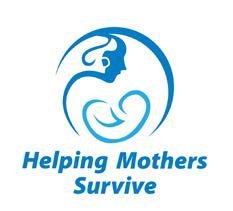 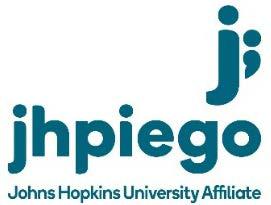 La pré-éclampsie sévère / L’éclampsieCaractéristiques des participants  Numéro d’identification du Participant............................................................ Date.................................QuestionRéponseQuelle est votre qualification actuelle?
(Encerclez un)Médecin spécialisé (obstétricien / gynécologue)Médecin généralisteOfficier CliniqueSage-femme d’étatInfirmière d’étatSage-femme inscriteInfirmière inscriteInfirmière auxiliaireAutre (veuillez préciser)Expérience avec les accouchementsExpérience avec les accouchementsCombien d'années d'expérience avez-vous à effectuer les accouchements ?________ Nombre d'années (indiquer <1 an si cela fait moins de 12 mois)À quand remonte la dernière fois que vous avez effectué un accouchement ?
(Encerclez un)Moins de 30 jours (passez à la question suivante)1-6 mois (passez à la question 6)6-12 mois (passez à la question 6)1-5 ans (passez à la question 6)5+ ans (passez à la question 6)Environ combien d’accouchements avez-vous effectué au cours des 3 derniers mois? N'incluez PAS les accouchements que vous avez supervisés ou observés en tant que superviseur.________ Nombre d'accouchements effectués au cours des 3 derniers mois  Au cours des 3 derniers mois, à quelle fréquence avez-vous posé le diagnostic de la pré-éclampsie ou de l’éclampsie (PE / E) ?________ Nombre de fois que vous avez posé le diagnostic l de la pré-éclampsie ou de l’éclampsie au cours des 3 derniers mois  Au cours des 3 derniers mois, combien de femmes avez-vous traitées avec chaque anticonvulsivant ?___ MgSO4___ DiazépamFormation de base et formation continueFormation de base et formation continuePendant votre formation de base (avant de recevoir votre diplôme), avez-vous été formé à poser le diagnostic de et à gérer la PE / E ?OuiNonAvez-vous suivi une formation continue sur les soins obstétricaux et néonatals d’urgence de base (SONUB) ou d'accoucheuse professionnelle qualifiée au cours des 5 dernières années ?OuiNonAvez-vous suivi une formation en cours d’emploi vous préparant à poser le diagnostic de et à gérer la PE / E au cours des 5 dernières années ?OuiNonAvez-vous déjà suivi une formation en cours d’emploi sur un module d’Aider les mères à survivre ?OuiNonAvez-vous déjà suivi une formation en cours d’emploi sur un module d’Aider les bébés à survivre ?OuiNon